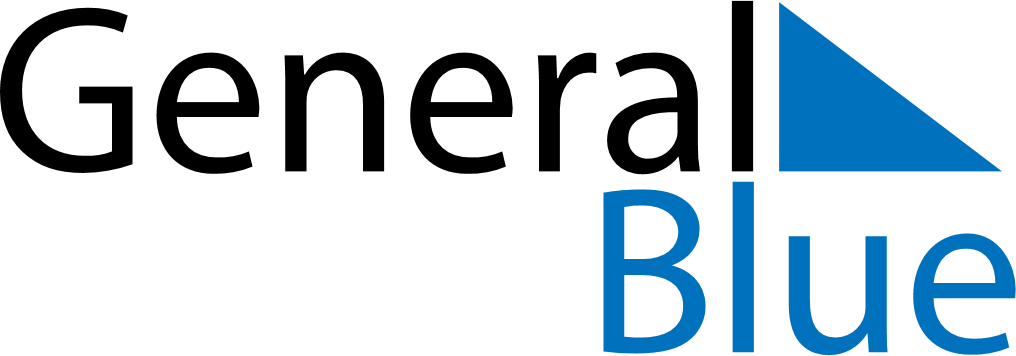 February 2024February 2024February 2024February 2024February 2024February 2024Flamierge, Wallonia, BelgiumFlamierge, Wallonia, BelgiumFlamierge, Wallonia, BelgiumFlamierge, Wallonia, BelgiumFlamierge, Wallonia, BelgiumFlamierge, Wallonia, BelgiumSunday Monday Tuesday Wednesday Thursday Friday Saturday 1 2 3 Sunrise: 8:12 AM Sunset: 5:29 PM Daylight: 9 hours and 17 minutes. Sunrise: 8:11 AM Sunset: 5:31 PM Daylight: 9 hours and 20 minutes. Sunrise: 8:09 AM Sunset: 5:32 PM Daylight: 9 hours and 23 minutes. 4 5 6 7 8 9 10 Sunrise: 8:08 AM Sunset: 5:34 PM Daylight: 9 hours and 26 minutes. Sunrise: 8:06 AM Sunset: 5:36 PM Daylight: 9 hours and 29 minutes. Sunrise: 8:05 AM Sunset: 5:38 PM Daylight: 9 hours and 33 minutes. Sunrise: 8:03 AM Sunset: 5:39 PM Daylight: 9 hours and 36 minutes. Sunrise: 8:01 AM Sunset: 5:41 PM Daylight: 9 hours and 39 minutes. Sunrise: 8:00 AM Sunset: 5:43 PM Daylight: 9 hours and 43 minutes. Sunrise: 7:58 AM Sunset: 5:45 PM Daylight: 9 hours and 46 minutes. 11 12 13 14 15 16 17 Sunrise: 7:56 AM Sunset: 5:46 PM Daylight: 9 hours and 49 minutes. Sunrise: 7:55 AM Sunset: 5:48 PM Daylight: 9 hours and 53 minutes. Sunrise: 7:53 AM Sunset: 5:50 PM Daylight: 9 hours and 56 minutes. Sunrise: 7:51 AM Sunset: 5:51 PM Daylight: 10 hours and 0 minutes. Sunrise: 7:49 AM Sunset: 5:53 PM Daylight: 10 hours and 3 minutes. Sunrise: 7:47 AM Sunset: 5:55 PM Daylight: 10 hours and 7 minutes. Sunrise: 7:46 AM Sunset: 5:57 PM Daylight: 10 hours and 10 minutes. 18 19 20 21 22 23 24 Sunrise: 7:44 AM Sunset: 5:58 PM Daylight: 10 hours and 14 minutes. Sunrise: 7:42 AM Sunset: 6:00 PM Daylight: 10 hours and 18 minutes. Sunrise: 7:40 AM Sunset: 6:02 PM Daylight: 10 hours and 21 minutes. Sunrise: 7:38 AM Sunset: 6:03 PM Daylight: 10 hours and 25 minutes. Sunrise: 7:36 AM Sunset: 6:05 PM Daylight: 10 hours and 29 minutes. Sunrise: 7:34 AM Sunset: 6:07 PM Daylight: 10 hours and 32 minutes. Sunrise: 7:32 AM Sunset: 6:09 PM Daylight: 10 hours and 36 minutes. 25 26 27 28 29 Sunrise: 7:30 AM Sunset: 6:10 PM Daylight: 10 hours and 39 minutes. Sunrise: 7:28 AM Sunset: 6:12 PM Daylight: 10 hours and 43 minutes. Sunrise: 7:26 AM Sunset: 6:14 PM Daylight: 10 hours and 47 minutes. Sunrise: 7:24 AM Sunset: 6:15 PM Daylight: 10 hours and 51 minutes. Sunrise: 7:22 AM Sunset: 6:17 PM Daylight: 10 hours and 54 minutes. 